Publicado en Bilbao el 11/05/2020 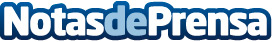 Talio forma parte como colaborador de Acelera PymeTalio en una consultora ligada al mundo industrial y pyme que cuenta con tres focos principales de actuación, Sistemas IT y ciberseguridad, Ingeniería y formación. Formada por 80 profesionales, dan respuesta a las necesidades de sus clientes, ya sea en puesta en marcha y ejecución de proyectos, acompañamiento y formación dando un peso específico en sus soluciones de servicios gestionadosDatos de contacto:Mikel Sagredo946 51 99 90 Nota de prensa publicada en: https://www.notasdeprensa.es/talio-forma-parte-como-colaborador-de-acelera Categorias: Nacional Programación Hardware Emprendedores Software Ciberseguridad Recursos humanos Otros Servicios http://www.notasdeprensa.es